Сумська міська радаВиконавчий комітетРІШЕННЯЗ метою забезпечення належної роботи управління «Інспекція 
з благоустрою міста Суми» Сумської міської ради, а також у зв’язку 
з кадровими змінами, керуючись статтею 40 Закону України «Про місцеве самоврядування в Україні», виконавчий комітет Сумської міської радиВ И Р І Ш И В :Внести зміни до додатків 1 та 3 до рішення Виконавчого комітету Сумської міської ради від 17.03.2020 № 132 «Про надання повноважень на складання протоколів про адміністративні правопорушення посадовим особам виконавчих органів Сумської міської ради», а саме:Із додатку 1 виключити наступних посадових осіб:Із додатку 3 виключити наступних посадових осіб:До додатку 3 включити наступних посадових осіб:У додатку 3 назву посади Бойка В.П. викласти у наступній редакції: "начальник відділу правового забезпечення, договірної, дозвільної документації та супроводу адміністративної практики управління «Інспекція з благоустрою міста Суми» Сумської міської ради".Міський голова                                                                              О.М. ЛисенкоЯковенко  700-602Розіслати: Чайченку О.В., Журбі О.М., Яковенку М.І., Качановій О.М.Заступник начальника управління «Інспекція з благоустрою міста Суми» 						М.І. ЯковенкоПерший заступник міського голови				В.В. ВойтенкоНачальник відділу протокольної роботи та контролю							Л.В. МошаНачальник правового управління					О.В. ЧайченкоПроєкт рішення підготовлений з урахуванням вимог Закону України «Про доступ до публічної інформації» та Закону України «Про захист персональних даних»                                                                                                              М.І. Яковенко«      »   жовтня 2020р.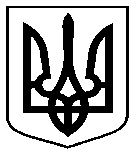 Проєктоприлюднено«___» ________ 2020 р.від              №            Про внесення змін до рішення виконавчого комітету Сумської міської ради від 17.03.2020 № 132 «Про надання повноважень на складання протоколів про адміністративні правопорушення посадовим особам виконавчих органів Сумської міської ради»Алексеєнко В.В.начальник відділу дорожнього господарства управління благоустрою департаменту інфраструктури міста Сумської міської радиНаумов С.М.головний спеціаліст відділу благоустрою управління благоустрою департаменту інфраструктури міста Сумської міської радиГолопьоров Р.В. начальник управління «Інспекція з благоустрою міста Суми» Сумської міської радиАлчієва Л.В.головний спеціаліст відділу правового забезпечення, договірної, дозвільної документації та супроводу адміністративної практики управління «Інспекція з благоустрою міста Суми» Сумської міської радиАлексеєнко В.В.головний спеціаліст відділу правового забезпечення, договірної, дозвільної документації та супроводу адміністративної практики управління «Інспекція з благоустрою міста Суми» Сумської міської радиНаумов С.М.головний спеціаліст відділу контролю за благоустроєм території міста управління «Інспекція з благоустрою міста Суми» Сумської міської радиНачальник відділу правового забезпечення,договірної, дозвільної документації тасупроводу адміністративної практикиуправління «Інспекція з благоустроюміста Суми» Сумської міської ради                  В.П. БойкоКеруючий справами виконавчого комітету Сумської міської ради                                   Ю.А. Павлик